Załącznik nr 3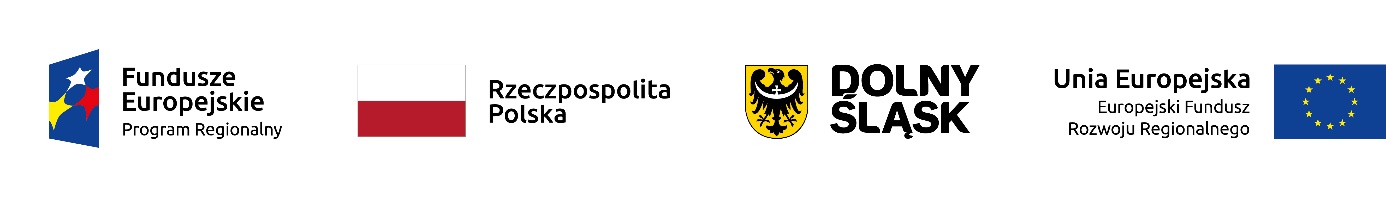 Dostępny samorząd – grantyOPIS PRZEDMIOTU ZAMÓWIENIANazwa przedsięwzięcia grantowego: „Dostępna Gmina – Urząd Miejski w Bielawie przyjazny osobom o  szczególnych potrzebach”Dostawa, montaż oraz dostosowanie punktów obsługi klienta w obiektach Urzędu Miejskiego w Bielawie przy pl. Wolności 1 oraz Piastowskiej 1, do potrzeb osób niepełnosprawnych  z niedosłuchem poprzez montaż pętli indukcyjnychPARAMETRY PĘTLI INDUKCYJNEJ DLA OSÓB NIEDOSŁYSZĄCYCH 
Sprzęt powinien spełniać normy PN-EN 60118-4 dotyczącej instalacji i działania pętli indukcyjnych.  TYP URZĄDZENIA:Recepcyjna pętla indukcyjna dla osób słabosłyszącychSPOSÓB MONTOWANIA I WYKONANIE:Instalacja podblatowa.Na stanowiskach gdzie odbywa się obsługa indywidualna klienta. Pętle indukcyjne powinny być wyposażone przez Wykonawcę w ramach niniejszego zamówienia, w niezbędne do prawidłowego funkcjonowania  elementy, min. wzmacniacz, okablowanie, zasilacz,uchwyt montażowy, mikrofon powierzchniowy. Dopuszcza się wykonanie części nadawczej w formie przewodu, maty lub panelu – wykonawca powinien dobrać rozwiązanie zależnie od możliwości technicznych na stanowisku.
Kalibracja do normy PN EN 60118-4. Wyniki kalibracji należy zawrzeć w protokole. Pomiary należy wykonać przy pomocy miernika posiadającego świadectwo wzorcowania.Działanie pętli wewnątrz budynku